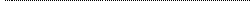 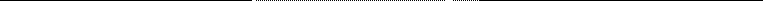 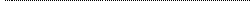 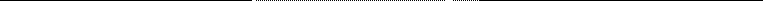 Ha ENTREGADO al Banco de Recursos del Centro los siguientes libros de texto que recibí en concepto de préstamo y los libros que  hemos adquirido para curso 2017-18: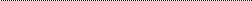 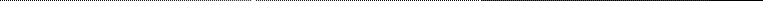 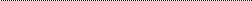 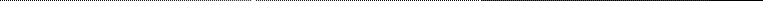 En	_, a	de	de 201 	 (Firma autógrafa del padre/madre o tutor legal)El alumno se compromete a hacer un uso correcto de los libros prestados y devolverlos al centro en buen estado una vez finalizado el curso escolar. Los padres o tutores se comprometen a aportar otro ejemplar de la misma edición en caso de pérdida o deterioro, o bien compensar económicamente al fondo de libros para su reposición.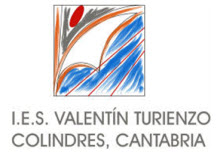 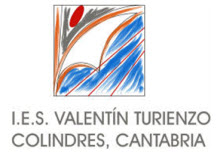 NOMBRE DEL CENTRO: I.E.S. “VALENTÍN TURIENZO”NOMBRE DEL CENTRO: I.E.S. “VALENTÍN TURIENZO”NOMBRE DEL CENTRO: I.E.S. “VALENTÍN TURIENZO”NOMBRE DEL CENTRO: I.E.S. “VALENTÍN TURIENZO”NOMBRE DEL CENTRO: I.E.S. “VALENTÍN TURIENZO”NOMBRE DEL CENTRO: I.E.S. “VALENTÍN TURIENZO”NOMBRE DEL CENTRO: I.E.S. “VALENTÍN TURIENZO”NOMBRE DEL CENTRO: I.E.S. “VALENTÍN TURIENZO”NOMBRE DEL CENTRO: I.E.S. “VALENTÍN TURIENZO”NOMBRE DEL CENTRO: I.E.S. “VALENTÍN TURIENZO”NOMBRE DEL CENTRO: I.E.S. “VALENTÍN TURIENZO”DATOS DEL ALUMNO SOLICITANTEDATOS DEL ALUMNO SOLICITANTEDATOS DEL ALUMNO SOLICITANTEDATOS DEL ALUMNO SOLICITANTEDATOS DEL ALUMNO SOLICITANTEDATOS DEL ALUMNO SOLICITANTEDATOS DEL ALUMNO SOLICITANTEDATOS DEL ALUMNO SOLICITANTEDATOS DEL ALUMNO SOLICITANTEDATOS DEL ALUMNO SOLICITANTEDATOS DEL ALUMNO SOLICITANTENOMBRE:NOMBRE:APELLIDO 1:APELLIDO 1:APELLIDO 1:APELLIDO 2:APELLIDO 2:APELLIDO 2:DNI Nº:DNI Nº:DNI Nº:ETAPA Y CURSO(marque lo que proceda)ETAPA Y CURSO(marque lo que proceda)1º DE ESO2º DE ESO2º DE ESO2º DE ESO3º DE ESO3º DE ESO3º DE ESO3º DE ESO4º DE ESODATOS DE LOS PADRES O TUTORES LEGALESDATOS DE LOS PADRES O TUTORES LEGALESDATOS DE LOS PADRES O TUTORES LEGALESDATOS DE LOS PADRES O TUTORES LEGALESDATOS DE LOS PADRES O TUTORES LEGALESDATOS DE LOS PADRES O TUTORES LEGALESDATOS DE LOS PADRES O TUTORES LEGALESDATOS DE LOS PADRES O TUTORES LEGALESDATOS DE LOS PADRES O TUTORES LEGALESDATOS DE LOS PADRES O TUTORES LEGALESDATOS DE LOS PADRES O TUTORES LEGALESPadre/Madre/TutorTeléfono:Teléfono:Teléfono:PROGRAMA DE LENGUAS EXTRANJERAS (BILINGÜE)PROGRAMA DE LENGUAS EXTRANJERAS (BILINGÜE)PROGRAMA DE LENGUAS EXTRANJERAS (BILINGÜE)PROGRAMA DE LENGUAS EXTRANJERAS (BILINGÜE)SÍSÍSÍSÍSÍNONOMATERIASMATERIASEntregadoComprado NuevoUsadoObservacionesBiología y GeologíaBiología y GeologíaFísica y QuímicaFísica y QuímicaCiencias Sociales, Geogr. e Histor.Ciencias Sociales, Geogr. e Histor.Valores Éticos/Educ. ético-cívicaValores Éticos/Educ. ético-cívicaEducación FísicaEducación FísicaEducación Plástica y VisualEducación Plástica y VisualEconomíaEconomíaInformáticaInformáticaLatínLatínLengua Castellana y LiteraturaLengua Castellana y LiteraturaInglésInglésFrancésFrancésMatemáticasMatemáticasMatemáticas AcadémicasMatemáticas AcadémicasMatemáticas AplicadasMatemáticas AplicadasMúsicaMúsicaTecnologíaTecnologíaOtros(indicar)Otros(indicar)Otros(indicar)